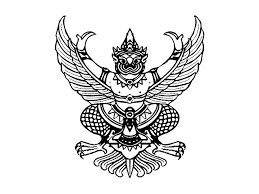 ประกาศสถานีตำรวจภูธรบ้านไผ่เรื่อง   ประกวดผู้ชนะการเสนอราคา ซื้อน้ำมันเชื้อเพลิง กิจกรรมโครงการบังคับใช้กฎหมายอำนวยความยุติธรรมและบริการประชาชน ประจำเดือน   มีนาคม  2567 ( ห้วงระหว่างวันที่  1 - 31  มี.ค.2567 )                 โดยวิธีเฉพาะเจาะจง------------------------------	   ตามที่ สถานีตำรวจภูธรบ้านไผ่ จังหวัดขอนแก่น  ได้มีโครงการซื้อน้ำมันเชื้อเพลิงกิจกรรมโครงการบังคับใช้กฎหมายอำนวยความยุติธรรมและบริการประชาชน ประจำเดือน มีนาคม 2567  (ห้วงระหว่างวันที่ 1-31 มี.ค.2567) โดยวิธีเฉพาะเจาะจง  นั้น    	   น้ำมันเชื้อเพลิง  จำนวน 130,748.74  บาท  ( หนึ่งแสนสามหมื่นเจ็ดร้อยสี่สิบแปดบาทเจ็ดสิบสี่สตางค์ )  ผู้ได้รับการคัดเลือก  ได้แก่  ห้างหุ้นส่วนจำกัด วงศ์สาระยาน  เลขที่  706/11-14  หมู่ที่  1  ถนนเจนจบทิศ ตำบลในเมือง อำเภอบ้านไผ่  จังหวัดขอนแก่น โดยเสนอราคาเป็นเงินทั้งสิ้น  130,748.74  บาท   ( หนึ่งแสนสามหมื่นเจ็ดร้อยสี่สิบแปดบาทเจ็ดสิบสี่สตางค์ )  รวมภาษีมูลค่าเพิ่มและภาษีอื่น   ค่าขนส่ง  ค่าจดทะเบียน และค่าใช้จ่ายค่าอื่นๆ  ทั้งปวง ประกาศ     ณ    วันที่   1   มีนาคม  พุทธศักราช  2567                                             พันตำรวจเอก                                                                       ( ปรัชญามาศ  ไชยสุระ )                                                         ผู้กำกับการสถานีตำรวจภูธรบ้านไผ่ 